Kuldīgas novada pašvaldības pirmsskolas izglītības iestāde”Bitīte”Skolotājas Ingas ŠpudesMetodiskais materiāls.29.04.2020.„Atrodi savu pāri!”Mērķis:veicināt bērnos sadarbības un līdzdarbības prasmes.Uzdevumi:1.  Apgūt prasmi sarunāties, saprasties, sadarboties.2.  Veidot prasmi iejusties dažādos tēlos un spēju to atveidot gan kustībās, gan runā.3.  Vingrināt redzes uztveri, attīstīt domāšanu.4.  Veicināt interesi par lasīšanu  un mācās nosaukt vārdos burtus.Rotaļas apraksts:kartītes ar dzīvnieku attēliem ir saliktas uz otru pusi (kartītēs visi dzīvnieki ir pa divi). Katrs bērns paņem vienu kartīti un apskatās, kāds dzīvnieks ir attēlots. Tad bērniem ir jāatrod sava dzīvnieka pāris un kopīgi jāizdomā, kā doto dzīvnieku var atveidot kustībā, saskaņojot to ar runu. Kopīgi jāatrod kartītēs redzamās atšķirības un tās jānosauc. Pāris izlasa, kas tajā rakstīts, un ar kustībām un mīmiku demonstrē pārējiem nosaukto darbību.Pārējie min, kas kartītē bija rakstīts un attēlots.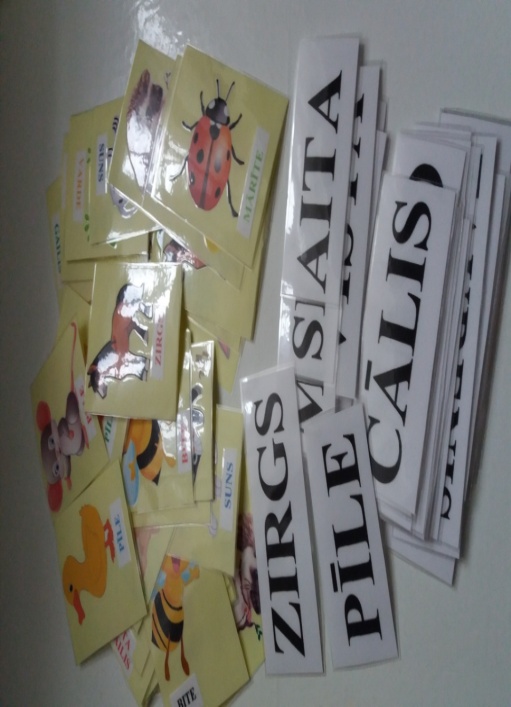 